Publicado en Las Palmas de Gran Canaria el 17/05/2021 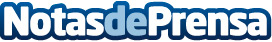 Fersay inaugura un nuevo córner en  las Islas CanariasCon este corner que la compañía inaugura en Las Palmas de Gran Canaria, son ya 52 los puntos de venta inaugurados al proyecto #Fersay_comDatos de contacto:Pura de RojasALLEGRA COMUNICACION91 434 82 29Nota de prensa publicada en: https://www.notasdeprensa.es/fersay-inaugura-un-nuevo-corner-en-las-islas_1 Categorias: Nacional Franquicias Canarias Consumo http://www.notasdeprensa.es